Profile Lembaga IMT
INSTITUTE MIND TECHNOLOGY
Institute Mind Technology ( IMT ) adalah sebuah perusahaan yang bergerak dalam bidang Pengembangan Sumber Daya Manusia ( SDM ) baik yang bersifat perorangan maupun korporasi / lembaga. IMT berdiri pada tahun 2011 , yang merupakan salah satu unit usaha dari PT MASAGI ( MAJU BERSAMA BAHAGIA) , dengan nomor : 510 / 1 – 4538 – BMPPT.
Pengembangan Sumber daya Manusia yang kami kembangkan berbasiskan pada kelimuan :Neuro Linguistic programmingHipnosisPsikologiNeuroscienceManajemen.Kami sangat berkomitmen untuk meningkatkan kemampuan sumber daya manusia ( SDM ) di Indonesia untuk kemajuan Bangsa Indonesia dan untuk peningkatan kesejahteraan dan kualitas hidup manusia pada umumnya.” NLP itu mudah dan memudahkan hidup “.
Kami menyediakan Training antara lain:
• Training Hipnoterapi, Dasar,Advance,Profesional.
• Training NeoNLP Practitioner.
• Training NeoNLP Master Practitioner.
• Training NeoNLP Trainer.
• NLP in Teaching.
• NLP in Selling.
• Peak Performance with NLP.
• NLP in Leadership.
• The Art of self Therapy.
• Training for The Trainer “ The Power of The Young Preneur”
• Coaching with NLP.
Training kami diperuntukkan bagi : para pimpinan perusahaan/ lembaga, karyawan, guru, dosen, pengusaha, orang tua, ibu rumah tangga, mahasiswa, psikolog, konselor/ guru BK, pekerja sosial, dokter, para marketing, para manajer, pensiunan, dan semua orang yang ingin perubahan. Profile Trainer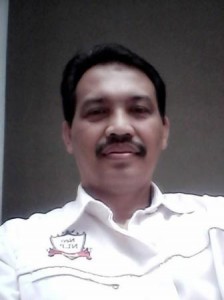 Alumni Psikologi Pendidikan UNY Yogyakarta.Konselor sekolah favorit 15 tahun di Bandung.Pasca Sarjana Magister ManajemenFounder & Director Institute Mind Technology Bandung.Founder & Director Counselors & Hypnotherapist Development Center.Instruktur Pendamping Korban Kekerasan gender, KOMNAS Perempuan, Jawa Barat.Certified Master Trainer NeoNLP Society Indonesia.Certified Instructor Hynotist & Hypnotherapy IBH IndonesiaMaster Trainer Institute Mind Technology Bandung.Master NNLP practitioner.Alumni & Member International Association Counselors  & Therapists( IACT) USA.Alumni & Member Indonesia Board Of hypnotherapy ( IBH)Alumni & Member Wisdom hypnotherapy.Alumni & Member NNLP Society Indonesia.Menguasai Hypno EFT (Emosional Freedom Therapy).Praktisi Q-RAK (Quark Reiki Atomic Kundalini ) level 3.Sertified Behavioral Based NeuroscienceMenguasai Behavior TherapyMenguasai Cognitive Behavior TherapyMenguasai Rational Emotive TherapyMenguasai Logo TherapyMengembangkan Terapi Harmonisasi ego StateLAYANAN KAMI:COUNSULTINGConsulting lebih menekankan pada solusi (solution provider), penyelesaian masalah (problem solver) dan mereka melakukannya untuk klien (do it for you). Sehingga consulting ini lebih pada memberikan ikan daripada mengajari mengail. Kami membantu untuk berkonsultasi berbagai hal dalam kehidupan,perusahaan ( SDM).TRAININGSecara umum training dapat didefinisikan sebagai proses pengalaman belajar yang terstruktur untuk meningkatkan pengetahuan, sikap dan keterampilan (terstruktur: jadwal, materi, metode, evaluasi, dll). Dalam literatur, training adalah proses transformasi informasi dari seseorang yang dinilai ahli di bidangnya kepada orang lain yang membutuhkannya. Dengan proses transformasi itu diharapkan ada perubahan pada tingkat pengetahuan (knowledge), sikap (attitude), dan perilaku (behavior) seseorang. Training kami yang tersedia antara lain:Training NeoNLP PractitionerTraining NeoNLP Master PractitionerTraining Trainer NeoNLP.Training Hipnoterapi Dasar,Advance,profesional.NLP in TeachingLeadership with NLPCoaching with NLPDan berbagai aplikasi / terapan NLP dan Hipnosis dalam pengembangan SDM.COACHING.Coaching secara lebih umum dapat diartikan sebagai sebuah kerjasama dan proses kreatif yang tujuannya adalah menginspirasi, memprovokasi serta mengeksplorasi dan memberdayakan potensi personal/profesional klien secara terarah dan terukur, dengan cara bertanya, metafora dan memberikan feedback/feedforward. Dengan coaching diharapkan seseorang dapat memperbaiki dan meningkatkan kemampuan dan kapasitas setiap orang sehingga berhasil mencapai sasaran kerjanya. Kami mengembangkan coaching berbasis NLP dalam bentuk :Personal Coaching dan Self Coaching.COUNSELINGCounseling adalah teknik untuk meningkatkan efektifitas perilaku dan sikap mental agar sesuai dengan kebutuhan pekerjaan. Konseling dilakukan apabila setelah coaching dilakukan tidak terjadi perubahan atau peningkatan kinerja dari bawahannya. Counseling lebih mengarah pada aspek psikologis dari individual, sehingga untuk melaksanakan konseling seorang manajer/supervisor perlu dibekali dengan pengetahuan dan ketrampilan untuk memahami kebutuhan-kebutuhan psikologis tersebut.Kami membantu permasalahan yang berhubungan dengan:PendidikanKarirPerjodohanHubungan sosialKeuanganBisnisDll.THERAPY “usaha untuk memulihkan kesehatan orang yang sedang sakit”. Tidak disebut ‘usaha medis’ dan juga tidak disebut menyembuhkan penyakit. Maka kita bisa paham bahwa terapi adalah lebih luas daripada sekadar pengobatan atau perawatan. Apa yang dapat memberi kesenangan, baik fisik maupun mental, pada seseorang yang sedang sakit dapat dianggap terapi.Kami lebih menekankan pada Self Therapy tujuannya agar pasien tidak merasa ketergantungan pada orang lain. Selain itu kami menganggap bahwa pemberdayaan klien adalah cara terbaik. Kami membantu terapi yang berhubungan dengan:Kepercayaan diri/ citra diri.KecemasanDepresiFobia.Migrain faktor psikologis.Relaksasi pikiran dan tubuh.Relasi sosial.Kegugupan.Mental Blok.Dll.Klien kami berasal dari segala lapisan masyarakat baik lembaga maupun perorangan dengan berbagai macam bidang profesi.Kontak IMT:HP/WA : 081802115340Pin BB : 74418B64.Website : www.hipnofrans.comWebsite : www.kampusnlp.comEmail : p.harsoyo@yahoo.com.Jadwal Training NLP Tahun 2015Bulan  Januari : 3-4 , 17-18, 30-31 Training nlp di Bandung.Bulan Februari 14-15 , 21 -22 Training NLP di Bandung.Bulan Maret : 7-8 Training NLP Master dan Trainer di bandung., 21-22 training NNLP Practitioner. di Bandung.Bulan April : 4-5 Training NLP di Bogor.Bulan Mei : 16-17 Training NLP di Jakarta.Bulan Juni : Training NLP Master dan Trainer NLP di Jakarta.Bulan Juli : 11-12 Training NLP di Bandung.Bulan Agustus : 15-16 Training NLP di bandung.Bulan September : 26-27 Training NLP di Jakarta.Bulan Oktober : Training NLP Master dan Trainer NLP di Bandung.Bulan November : 14-15 Training NLP di Bandung.Bulan Desember : 19-20 Training NLP Master dan Trainer NLP di Bandung.Materi Training:1.      Materi Neo NLP Practitioner meliputi:  Empat Pilar Kunci Sukses dan Bahagia/ NLP Philosophy, Four Pillars of NLP,   Landasan Berfikir Hidup Sukses dan Bahagia / Presuppositions NLP  Mengetahui modalitas dominan diri dan orang lain ,Meningkatkan kepekaan indera: Sub-Modality : Sensory Acuity, Re-Map, Map Across, Sub-modality Driver  Rahasia Ketrampilan Sukses Berkomunikasi / Communication :Building Rapport, Matching & Mirroring, Calibration,Verbal & Non Verbal Pacing – Leading, Representational System,Meta Model, Milton Model, Frame, Chunking :Chunk-Up, Chunk-Down, Chunk Across, Analogue Marking, Reframing.   Memahami Peta Mental dan Pola Pikiran orang lain berguna untuk penempatan dan memotivasi , mempengaruhi / Meta Program: towards-away, sameness-difference, Internal-external, procedures-options, general-specific.  Membuat Perencanaan Yang Baik dan Terukur, Dalam Mencapai Tujuan /  Well-Formed Outcome (WFO)  Berbagai Teknik Terapi Cepat dan Pemberdayaan Diri / Various Technique :
Six Steps of Reframing, Fast Phobia Cure, Belief Change,Swish Patterns, Circle of Excellence, Perceptual Perception, Timeline,  Etc.2.      Materi Master NeoNLP Practitioner .  Pemantapan Classic Code.  Advance Sub Modality (DHE).  State Engineering (New Code).  NLP New Code game : color game, Alphabet game, Nasa game.  Simbolic Modelling & Clean Language.  Neuro Logical Level (NLL).  Disney Strategy.  Sleight of Mouth.  Meta State.  Adance Modelling3. Training for The Trainer NeoNLP.Mindset Trainer.Bisnis Trainer.Teknik Presentasi Andragogi.Cara Mempromosikan Training.Administrasi Training.dll.Fasilitas : Buku pegangan, Sertifikat Nasional NeoNLP Society, sertifikat dari IMT,Video Teknik Terapi,Ebook,website NeoNLP, Konsultasi gratis.makan siang +cofeebreak.Investasi: 1. NNLP Practitioner Rp.2.500.000,diskon Rp.400.000.2. Master NNLP practitioner dan Trainer NeoNLP, Rp 2.500.000; diskon R. 400.000;3. Bila mengambil paket NNLP Pract, Master dan trainer sekaligus Rp.4.000.000.Selain Paket training diatas kami melayani ilmu terapan NLP dalam berbagai bidang. :NLP in LeadershipEffective Communication with NLP.Peak Performace with NLP.Smart Selling with NLP.Knowing Character with NLP.Dll.Untuk paket ilmu terapan NLP ,beaya training di negosiasikan dengan tim manajemen.Kontak : IMT :081802115340,Pin BB : 74418B64.Bank : mandiri rekening Bank Mandiri: 130-00-0780037-1 atas nama Fx Praptoharsoyo.Trainer:P Frans,CI,MT.NNLP (Master Trainer Neo NLP Society, Konselor ,Trainer Hipnoterapis)Para Praktisi NLP dan Master Trainer NeoNLP Society.